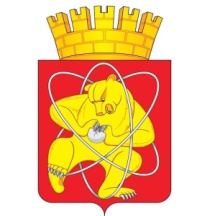 Городской округ «Закрытое административно – территориальное образование  Железногорск Красноярского края»АДМИНИСТРАЦИЯ ЗАТО г. ЖЕЛЕЗНОГОРСКПОСТАНОВЛЕНИЕ14.03.2022                                                                                                                  447Решение об отмене плановых контрольных мероприятий по муниципальному жилищному контролю на территории ЗАТО Железногорск на 2022 год В соответствии с постановлением Правительства Российской Федерации от 10.03.2022 № 336 «Об особенностях организации и осуществления государственного контроля (надзора), муниципального контроля», руководствуясь Уставом ЗАТО Железногорск, ПОСТАНОВЛЯЮ:Отменить проведение в 2022 году плановых контрольных мероприятий по муниципальному жилищному контролю на территории ЗАТО Железногорск, дата начала которых наступает после 10 марта 2022 года.Управлению городского хозяйства Администрации ЗАТО                            г. Железногорск (А.Ф. Тельманова): Сведения о завершении контрольных мероприятий по причине их отмены внести в Единый реестр контрольных (надзорных) мероприятий в срок не более 10 дней со дня вступления в силу постановлением Правительства Российской Федерации от 10.03.2022 № 336 «Об особенностях организации и осуществления государственного контроля (надзора), муниципального контроля».Управлению внутреннего контроля Администрации ЗАТО                            г. Железногорск (Е.Н. Панченко) довести настоящее постановление до сведения населения через газету «Город и горожане».Отделу общественных связей Администрации ЗАТО г. Железногорск (И.С. Архипова) разместить настоящее постановление на официальном сайте городского округа «Закрытое административно-территориальное образование Железногорск Красноярского края» в информационно-телекоммуникационной сети «Интернет».Контроль над выполнением настоящего постановления возложить на первого заместителя Главы ЗАТО г. Железногорск по жилищно-коммунальному хозяйству А.А. Сергейкина. Настоящее постановление вступает в силу с 14 марта 2022 года и подлежит официальному опубликованию.Глава ЗАТО г. Железногорск                                                                  И.Г. Куксин